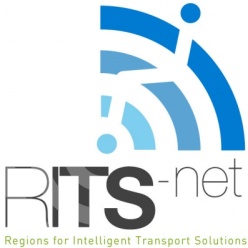 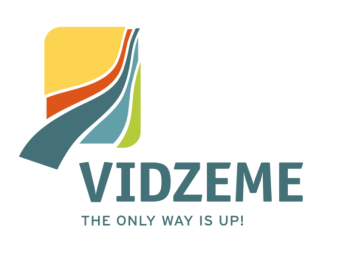 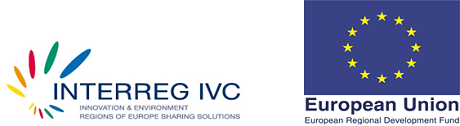 APSTIPRINĀTSar Vidzemes plānošanas reģionaiepirkumu komisijas2014. gada 12. septembra sēdes lēmumu (protokola Nr. VPR/2014/28/1/RITS-Net) VIDZEMES PLĀNOŠANAS REĢIONSIepirkumasaskaņā ar Publisko iepirkumu likuma 82.pantu„Ekspertu pakalpojumi rīcības plāna izstrādei pakalpojuma „Transports pēc pieprasījuma” ieviešanai Vidzemes reģionā”nolikums    Iepirkuma identifikācijas Nr. VPR/2014/28/RITS-NetCēsis2014. gadsI. VISPĀRĪGĀ INFORMĀCIJAIepirkums, iepirkuma identifikācijas numurs:1.1.Iepirkums - „Ekspertu pakalpojumi rīcības plāna izstrādei pakalpojuma „Transports pēc pieprasījuma” ieviešanai Vidzemes reģionā”, turpmāk – Iepirkums, saskaņā ar Publisko iepirkumu likuma 8.2 pantu „Iepirkumi, kuriem nepiemēro šajā likumā regulētās iepirkuma procedūras”.1.2.Iepirkuma identifikācijas numurs - VPR/2014/28/RITS-Net.Pasūtītājs un pasūtītāja kontaktpersona:2.1.Pasūtītājs:2.2.Pasūtītāja kontaktpersona:Piedāvājuma iesniegšanas vieta, datums, laiks un kārtība:3.1.Piedāvājums ir iesniedzams Vidzemes plānošanas reģiona, reģistrācijas Nr.90002180246, juridiskā adrese: Jāņa Poruka iela 8-108, Cēsis, LV-4101, turpmāk – Pasūtītājs, Administrācijā pie lietvedes (Jāņa Poruka iela 8-108, Cēsis, LV-4101, 1.stāvs), nododot to personīgi vai nosūtot pa pastu - līdz 2014. gada 26. septembrim pulksten 11:00, ievērojot Pasūtītāja darba laikus.3.2.Ja piegādātājs izvēlas iesniegt piedāvājumu Pasūtītājam, to nosūtot pa pastu, tad visu atbildību par iespējamu pasta sūtījumu aizkavēšanos vai citiem apstākļiem, kas var traucēt piedāvājuma savlaicīgu iesniegšanu Pasūtītājam, Iepirkuma nolikuma, turpmāk – Nolikums, 3.1.punktā norādītajā vietā, datumā, laikā un kārtībā, uzņemas attiecīgais piegādātājs, kurš izvēlējies iesniegt piedāvājumu Pasūtītājam, to nosūtīt pa pastu. 3.3.Piedāvājumus, kuri netiks iesniegti Nolikumā noteiktajā kārtībā vai kuri tiks saņemti pēc Nolikumā norādītā piedāvājuma iesniegšanas termiņa, neatvērti tiks izsniegti iesniedzējam vai nosūtīti atpakaļ sūtītājam.Piedāvājuma atvēršanas vieta, datums, laiks un kārtība:4.1.Iepirkuma ietvaros iesniegtie piedāvājumi tiks atvērti uzreiz pēc piedāvājumu iesniegšanas termiņa beigām Pasūtītāja juridiskajā adresē (Jāņa Poruka iela 8-108, Cēsis, LV-4101, 1.stāvs), slēgtā piedāvājumu atvēršanas sanāksmē.Piedāvājuma nodrošinājums:5.1.Piedāvājuma nodrošinājums nav paredzēts.6. Piedāvājuma noformēšana un sastāvs:6.1.Piedāvājums, tā atvasinājums, izstrādājams un noformējams latviešu valodā un stingrā saskaņā ar Dokumentu juridiskā spēka likumu un uz tā pamata izdotajiem Ministra kabineta 2010. gada 28. septembra noteikumiem Nr.916 „Dokumentu izstrādāšanas un noformēšanas kārtība”.6.2.Ja piedāvājumā tiek iekļauti dokumenti svešvalodās, tiem jāpievieno Ministru kabineta 2000. gada 22. augusta noteikumos Nr.291 „Kārtība, kādā apliecināmi dokumentu tulkojumi valsts valodā” noteiktajā kārtībā apliecināts tulkojums latviešu valodā. 6.3.Piedāvājums iesniedzams slēgtā iepakojumā (aploksne, bandrole, u.tml.), uz kura norādīts:6.3.1.Pasūtītājs: 		6.3.1.1.Nosaukums - Vidzemes plānošanas reģions;	6.3.1.2.Reģistrācijas numurs – 90002180246;	6.3.1.3.Juridiskā adrese - Jāņa Poruka iela 8-108, Cēsis, LV-4101.6.3.2.Pretendetnts:6.3.2.1.ja pretendents ir fiziskā persona – fiziskās personas vārds, uzvārds un ziņas, kas ļauj minēto personu nepārprotami identificēt;6.3.2.2.ja pretendents ir juridiska persona – juridiskās personas pilns nosaukums, kas atbilst juridiskās personas reģistrācijas dokumentos ierakstītajam nosaukumam, reģistrācijas numurs un juridiskā adrese;6.3.2.3.ja pretendents ir personu apvienība jebkurā to kombinācijā – personu apvienībā ietilpstošo personu dati, atbilstoši Nolikuma 6.3.2.1. un/vai 6.3.2.2.punktam.6.3.3.Teksts: „Piedāvājums iepirkumam „Ekspertu pakalpojumi rīcības plāna izstrādei pakalpojuma „Transports pēc pieprasījuma” ieviešanai Vidzemes reģionā”, iepirkuma identifikācijas Nr.: VPR/2014/28/RITS-Net. Neatvērt līdz 2014. gada 26. septembrim plkst. 11:00.”.6.4.Katrs pretendents Iepirkumā drīkst iesniegt tikai 1 (vienu) piedāvājuma variantu.6.5.Piedāvājumam jāsastāv no 3 (trim) daļām:6.5.1.Pretendenta atlases dokumentiem, saskaņā ar Nolikuma 18.1.punktu (1 (viens) oriģināla eksemplārs un 1 (viena) kopija elektroniskā veidā (CD) - ar MS Word vai EXCEL rīkiem nolasāmā formātā); 6.5.2.Tehniskā piedāvājuma dokumentiem, saskaņā ar Nolikuma 18.2.punktu (1 (viens) oriģināla eksemplārs un 1 (viena) kopija elektroniskā veidā (CD) - ar MS Word vai EXCEL rīkiem nolasāmā formātā); 6.5.3.Finanšu piedāvājuma dokumentiem, saskaņā ar Nolikuma 18.3.punktu (1 (viens) oriģināla eksemplārs un 1 (viena) kopija elektroniskā veidā (CD) - ar MS Word vai EXCEL rīkiem nolasāmā formātā).6.6.Katru piedāvājuma daļu iesniedz ar attiecīgu uzrakstu „Pretendenta atlases dokumenti”, „Tehniskais piedāvājums” un „Finanšu piedāvājums”, tās ievietojot 6.3.punktā minētajā iepakojumā (aploksnē, bandrolē, u.tml.). Katras piedāvājuma daļas dokumentiem jābūt cauršūtiem ar diegu vai caurauklotiem ar auklu tā, lai dokumentus nebūtu iespējams atdalīt, lapām jābūt sanumurētām un jāatbilst pievienotajam satura radītājam. Uz piedāvājuma daļu oriģināliem un to kopijām norāda attiecīgi „ORIĢINĀLS” vai „KOPIJA”.6.7.Ja attiecībā uz piedāvājumu vai atsevišķām tā daļām nepieciešams ievērot komercnoslēpumu, pretendents to norāda piedāvājumā. Piedāvājuma lapām, kas satur šāda rakstura informāciju, jābūt marķētām ar atzīmi „Komercnoslēpums”.6.8.Piedāvājuma dokumentus paraksta pretendentu paraksta tiesīgā persona vai pretendenta pilnvarnieks. Ja piedāvājumā iekļauto dokumentāciju paraksta pilnvarnieks, piedāvājumam pievieno attiecīgu pilnvaru. Ja piedāvājumu iesniedz personu apvienība, pieteikumu dalībai Iepirkumā paraksta visas personas, kuras ietilpst personu apvienībā. 6.9.Ja piedāvājumu iesniedz personu apvienība, piedāvājumā papildus norāda personu, kura Iepirkumā pārstāv attiecīgo personu apvienību, kā arī katras personas atbildības sadalījumu. 6.10.Pretendents, iesniedzot piedāvājumu, no Pasūtītāja var pieprasīt apliecinājumu tam, ka piedāvājums saņemts un reģistrēts.6.11.Pretendents var atsaukt vai mainīt savu piedāvājumu līdz piedāvājuma iesniegšanas termiņa beigām. Piedāvājuma atsaukšanai ir bezierunu raksturs un tā izslēdz pretendentu no tālākas līdzdalības Iepirkumā. Piedāvājuma mainīšanas gadījumā par piedāvājuma iesniegšanas laiku tiks uzskatīts pēdējā piedāvājuma iesniegšanas laiks. Mainīt vai atsaukt piedāvājumu pretendents var personīgi vai ar tā pilnvarotās personas starpniecību (pilnvarotajai personai jāuzrāda pretendenta pilnvarojums ar tiesībām atsaukt vai mainīt piedāvājumu). Pēc piedāvājumu iesniegšanas termiņa beigām pretendents nevar savu piedāvājumu mainīt.6.12.Iepirkumam iesniegtie piedāvājumi, izņemot Nolikuma 3.3.punktā noteikto gadījumu, ir Pasūtītāja īpašums un netiek atdoti atpakaļ pretendentiem. Iepirkuma Nolikuma saņemšanas vieta un laiks:7.1.Iepirkuma Nolikumu un tā pielikumus var saņemt Pasūtītāja Administrācijā pie lietvedes (Jāņa Poruka iela 8-108, Cēsis, LV-4101, 1.stāvs) līdz 2014. gada 26. septembrim plkst. 11:00, un tikai Pasūtītāja darba laika ietvaros.7.2.Iepirkuma Nolikuma un tā pielikumu elektroniskā versija tiek ievietota lejupielādēšanai, nodrošinot piegādātājiem brīvu un tiešu pieeju tiem, Pasūtītāja mājas lapā internetā www.vidzeme.lv. 7.3.Iepirkuma Nolikuma un tā pielikumu elektroniskā versija ir identiska drukātajai versijai un izmantojama piedāvājuma sagatavošanai.7.4.Jebkura papildu informācija, kas tiks sniegta saistībā ar šo Iepirkumu, tiks publicēta Pasūtītāja mājas lapā internetā www.vidzeme.lv, līdztekus Iepirkuma Nolikumam un tā pielikumiem. 7.5.Piegādātājam/pretendentiem ir pienākums sekot līdzi Pasūtītāja publicētajai informācijai tā mājas lapā internetā www.vidzeme.lv. 7.6.Pasūtītājs nav atbildīgs par to, ja kāds piegādātājs/pretendents nav iepazinies ar informāciju, kam ir nodrošināta brīva un tieša elektroniskā pieeja Pasūtītāja mājas lapā internetā www.vidzeme.lv.Cita vispārīgā informācija:8.1.Piegādātājs ir fiziskā vai juridiskā persona, šādu personu apvienība jebkurā to kombinācijā, kas attiecīgi, atbilstoši Nolikumā norādītajam iepirkuma priekšmetam, tā būtībai, piedāvā tirgū - veikt būvdarbus, piegādāt preces vai sniegt pakalpojumus.8.2.Pretendents ir piegādātājs, kurš ir iesniedzis piedāvājumu.8.3.Iepirkuma komisija ir Pasūtītāja iepirkuma veikšanai izveidota, stingrā saskaņā ar Latvijas Republikā spēkā esošajiem ārējiem un Pasūtītāja iekšējiem normatīvajiem aktiem, katram iepirkumam atsevišķi vai uz noteiktu laikposmu, vai kā pastāvīgi funkcionējoša institūcija, iepirkuma komisija, kura, tajā skaitā, bet neaprobežojoties:8.3.1.nodrošina iepirkuma procedūras dokumentu izstrādāšanu, iepirkuma procesa gaitu protokolēšanu un ir atbildīga par iepirkuma procedūras norisi;8.3.2.vērtē pretendentus un to iesniegtos piedāvājumus saskaņā ar Publisko iepirkumu likumu, iepirkuma dokumentiem, kā arī citiem Latvijas Republikā spēkā esošajiem ārējiem normatīvajiem aktiem.8.4.Iepirkuma komisijas lēmums ir saistošs Pasūtītājam, ja tiek slēgts iepirkuma līgums.II. INFORMĀCIJA PAR IEPIRKUMA PRIEKŠMETUIepirkuma priekšmets, tā apjoms un apraksts:9.1.Iepirkuma priekšmets: Ekspertu pakalpojumi rīcības plāna izstrādei pakalpojuma „Transports pēc pieprasījuma” ieviešanai Vidzemes reģionā, turpmāk – Iepirkuma priekšmets, stingrā saskaņā ar Nolikuma pielikumu „Tehniskā specifikācija” (Nolikuma 2.Pielikums „Tehniskā specifikācija”), turpmāk – Tehniskā specifikācija. Iepirkuma nomenklatūra (CPV):10.1.Iepirkuma nomenklatūra (CPV) - 73200000-4 (Pētniecības un izstrādes konsultāciju pakalpojumi. Pakalpojumi, 11. kategorija)Iepirkuma finansējuma avots:11.1. Iepirkuma priekšmeta izpilde tiek finansēta INTERREG IVC programmas projekta „Inteliģento transporta sistēmu risinājumu tīkls reģionos” („RITS-Net”), Nr.1187R4, turpmāk – Projekts, ietvaros.Iepirkuma līguma izpildes laiks un vieta: 12.1.Iepirkuma līguma izpildes laiks – ne vēlāk kā līdz 2014. gada 10.decembrim (ieskaitot), stingrā saskaņā ar Tehniskajā specifikācijā norādītajiem Iepirkuma priekšmeta, tā atsevišķu daļu, izpildes termiņiem.12.2.Iepirkuma līguma izpildes vieta – atbilstoši Iepirkuma priekšmeta būtībai, stingrā saskaņā ar Tehnisko specifikāciju.Cita informācija par Iepirkuma priekšmetu:13.1.Iepirkuma priekšmets nav sadalīts daļās.III. PRETENDENTA IZSLĒGŠANAS NOSACĪJUMI NO DALĪBAS IEPIRKUMĀPretendenta izslēgšanas nosacījumi no dalības iepirkumā:14.1.Pasūtītājs izslēdz pretendentu no dalības iepirkumā jebkurā no šādiem gadījumiem:14.1.1.pasludināts pretendenta maksātnespējas process (izņemot gadījumu, kad maksātnespējas procesā tiek piemērota sanācija vai cits līdzīga veida pasākumu kopums, kas vērsts uz parādnieka iespējamā bankrota novēršanu un maksātspējas atjaunošanu), apturēta vai pārtraukta tā saimnieciskā darbība, uzsākta tiesvedība par tā bankrotu vai tas tiek likvidēts;14.1.2.pretendentam Latvijā vai valstī, kurā tas reģistrēts vai kurā atrodas tā pastāvīgā dzīvesvieta, ir nodokļu parādi, tajā skaitā valsts sociālās apdrošināšanas obligāto iemaksu parādi, kas kopsummā kādā no valstīm pārsniedz 150 euro.14.2.Nolikuma 14.1.punktā minēto apstākļu esamību Pasūtītājs pārbauda tikai attiecībā uz pretendentu, kuram būtu piešķiramas līguma slēgšanas tiesības atbilstoši Iepirkumā noteiktajām prasībām un kritērijiem.14.3.Pretendents tiek izslēgts arī no turpmākas dalības Iepirkumā, bet tā piedāvājums noraidīts, ja pretendents un/vai tā piedāvājums kādā no piedāvājumu izvērtēšanas kārtām ir saņēmis negatīvu vērtējumu. Negatīva vērtējuma gadījumā pretendents un tā piedāvājums netiek virzīts uz nākamo piedāvājumu vērtēšanas kārtu un turpmāk vērtēts.IV. PRASĪBAS ATTIECĪBĀ UZ PRETENDENTA IESPĒJĀM VEIKT PROFESIONĀLO DARBĪBU, PRETENDENTA SAIMNIECISKAJAM UN FINANSIĀLAJAM STĀVOKLIM UN TEHNISKAJĀM UN PROFESIONĀLAJĀM SPĒJĀM NOTEIKTĀS PRASĪBASPrasības attiecībā uz pretendenta iespējām veikt profesionālo darbību:15.1.Pretendentam ir jābūt reģistrētam, licencētam vai sertificētam atbilstoši attiecīgās valsts normatīvo aktu prasībām (ja attiecas).15.2.Nolikuma 15.1.punktā noteiktā prasība attiecas uz visiem personu apvienības dalībniekiem, ja piedāvājumu iesniedz personu apvienība.Prasības pretendenta saimnieciskajam un finansiālajam stāvoklim:16.1.Pretendentam saimnieciskās un finansiālās prasības netiek izvirzītas.Prasības pretendenta tehniskajām un profesionālajām spējām:17.1. Pretendentam ir jābūt pieredzei līdzvērtīga apjoma un rakstura pakalpojumu sniegšanā pēdējo 3 (trīs) gadu laikā, skaitot no Nolikuma 3.1.punktā noteiktā piedāvājuma iesniegšanas termiņa, vai visā pretendenta darbības laikā, ja tas ir īsāks par 3 (trīs) gadiem, tajā skaitā, bet neaprobežojoties – vismaz 1 (viena) nacionāla vai reģionāla līmeņa pētījuma par transporta attīstību izstrādē, kura ietvaros ir veikta esošās situācijas analīze, analizētas mērķu sasniegšanas alternatīvas un izstrādāti konkrēti priekšlikumi un rīcības plāns, ietverot termiņus, atbildīgos, tehniskos risinājumus un finansējuma avotus turpmākajai rīcībai. Pretendents piedāvājumam pievieno savu apliecinājumu vai pasūtītāja atsauksmi par sniegto šāda veida pakalpojumu.17.2.Pretendentam Iepirkuma priekšmeta izpildē, visā iepirkuma līguma darbības laikā, ir jāiesaista, nodrošinot to nepārtrauktu pieejamību, pietiekošs skaits atbilstošas kvalifikācijas speciālistu, tajā skaitā, bet neaprobežojoties:	17.2.1. 1 (viens) eksperts, kura kvalifikācija un pieredze atbilst šādām minimālām prasībām:17.2.1.1.ir augstākā izglītība;17.2.1.2.ir zināšanas un pieredze Iepirkuma priekšmetam līdzvērtīga apjoma un rakstura dokumentu izstrādē pēdējo 3 (trīs) gadu laikā, skaitot no Nolikuma 3.1.punktā noteiktā piedāvājuma iesniegšanas termiņa;17.2.1.3.ir teicamas latviešu valodas zināšanas (atbilstība C2 līmenis);17.2.1.4.ir labas angļu valodas zināšanas (vismaz B2/C1 līmenis);17.2.1.7.ir prasme prezentāciju sagatavošanā un sniegšanā, kā arī labas iemaņas darbā ar datoru (MS Word; MS Excel, MS PowerPoint).	17.3.Pretendents, lai apliecinātu savu atbilstību pretendenta tehniskajām un profesionālajām spējām izvirzītajām prasībām, var balstīties uz citu uzņēmēju iespējām, ja tas ir nepieciešams konkrētā iepirkuma līguma izpildei, neatkarīgi no savstarpējo attiecību tiesiskā rakstura. Šādā gadījumā pretendents pierāda Pasūtītājam, ka viņa rīcībā būs nepieciešamie resursi, iesniedzot šo uzņēmēju apliecinājumu vai vienošanos par nepieciešamo resursu nodošanu piegādātāja rīcībā. V. IESNIEDZAMIE DOKUMENTI PRETENDENTA UN TĀ IESNIEGTĀ PIEDĀVĀJUMA VĒRTĒŠANAIIesniedzamie dokumenti pretendenta un tā iesniegtā piedāvājuma vērtēšanai: 18.1.Atlases dokumenti:18.1.1.Pieteikums dalībai Iepirkumā (1.Pielikums „Pieteikums dalībai Iepirkumā (veidlapa)”);18.1.2.Pretendenta pārstāvības gadījumā, ja to nepārstāv paraksta tiesīgā persona, pilnvara tā pilnvarniekam, norādot pilnvarniekam deleģētās tiesības (iesniegt piedāvājumu, grozīt vai atsaukt iesniegto piedāvājumu u.tml.). Pilnvara noformējama kā atsevišķs dokuments un pievienojama pieteikumam dalībai Iepirkumā;18.1.3.Personu apvienības dalībnieku parakstītu vienošanos (iesniedzams tās oriģināls) par kopīga piedāvājuma iesniegšanu Iepirkumā, ja piedāvājumu Iepirkumā iesniedz pretendents kā personu apvienība, kurā papildu citiem tās būtiskajiem un blakus noteikumiem atrunāti, tajā skaitā, bet neaprobežojoties - noteikumi par:18.1.3.1.personu apvienības dalībnieku atbildības sadalījumu;18.1.3.2.personu apvienības dalībnieka veicamo darba daļu iepirkuma līguma izpildē;18.1.3.3.persona, kura pārstāvēs personu apvienības dalībniekus Iepirkumā, tajā skaitā, bet neaprobežojoties - parakstīs tehnisko un finanšu piedāvājumu, ja tos neparaksta visi personu apvienības dalībnieki.18.1.4.Dokumentu, kas apliecina, ka pretendents ir reģistrēts, licencēts vai sertificēts atbilstoši attiecīgās valsts normatīvo aktu prasībām (ja attiecas). Nolikuma 18.1.4.punktā noteiktā prasība attiecas uz visiem personu apvienības dalībniekiem, ja piedāvājumu iesniedz personu apvienība.18.1.5. Sarakstu par pretendenta sniegtajiem iepirkuma priekšmetam līdzvērtīga apjoma un rakstura pakalpojumiem pēdējo 3 (trīs) gadu laikā, skaitot no Nolikuma 3.1.punktā noteiktā piedāvājuma iesniegšanas termiņa, vai visā pretendenta darbības laikā, ja tas ir īsāks par 3 (trīs) gadiem (3.Pielikums „Saraksts par pretendenta iepirkuma priekšmetam līdzvērtīga apjoma un rakstura sniegtiem pakalpojumiem (veidlapa)”), norādot sniegto pakalpojumu summas, laiku un saņēmējus, kā arī pievienojot pretendenta apliecinājumus vai pasūtītāja atsauksmes par sniegtajiem pakalpojumiem, atbilstoši Nolikuma 17.1.punktam.18.1.6.Speciālistu (ekspertu) CV un apliecinājums (4.Pielikums „Ekspertu CV un apliecinājums (veidlapa)”) un tā pielikumi..18.2.Tehniskā piedāvājuma dokumenti:18.2.1.Tehniskais piedāvājums (5.Pielikums „Tehniskais piedāvājums (veidlapa)”).18.3.Finanšu piedāvājuma dokumenti:18.3.1.Finanšu piedāvājums (6.Pielikums „Finanšu piedāvājums (veidlapa)”). VI. PIEDĀVĀJUMA VĒRTĒŠANA UN IZVĒLES KRITĒRIJIPretendenta un tā iesniegtā piedāvājuma vērtēšana:19.1.Pretendenta un tā iesniegtā piedāvājuma vērtēšana noris 4 (četrās) kārtās:19.1.1.Pirmā kārta – tiek vērtēta pretendenta iesniegtā piedāvājuma daļa „Pretendenta atlases dokumenti”, tajā skaitā, bet neaprobežojoties – piedāvājuma noformējuma un sastāva atbilstība Nolikuma prasībām, pretendenta atbilstība Nolikumā noteiktajām prasībām tā profesionālajai darbībai, saimnieciskajam un finansiālajam stāvoklim un tehniskajām un profesionālajām spējām;19.1.2.Otrā kārta – tiek vērtēta pretendenta, kurš atbilst visām pirmās kārtas prasībām, iesniegtā piedāvājuma daļa „Tehniskā piedāvājuma dokumenti”, tajā skaitā, bet neaprobežojoties - tās atbilstība Tehniskajai specifikācijai, tajā izvirzītajām prasībām;19.1.3.Trešā kārta - tiek vērtēta pretendenta, kurš atbilst visām pirmās kārtas prasībām un kura piedāvājums tā otrajā vērtēšanas kārtā atzīts par atbilstošu Nolikuma prasībām, iesniegtā piedāvājumu daļa „Finanšu piedāvājuma dokumenti”, tajā skaitā, bet neaprobežojoties – tās atbilstība Tehniskajai specifikācijai, tajā izvirzītajām prasībām, aritmētiskās kļūdas esamība/neesamība;19.1.4.Ceturtā kārta – tiek pārbaudīta Publisko iepirkumu likuma 8.2 panta „Iepirkumi, kuriem nepiemēro šajā likumā regulētās iepirkuma procedūras” piektās daļas 1. un 2.punktā minēto apstākļu attiecināmība uz pretendentu, kuram būtu piešķiramas iepirkuma līguma slēgšanas tiesības atbilstoši Nolikumā noteiktajām prasībām un kritērijiem.19.2.Pasūtītājs par uzvarētāju Iepirkumā atzīst pretendentu, kurš izraudzīts atbilstoši Nolikumā noteiktajām prasībām un kritērijiem un nav izslēdzams no dalības Iepirkumā saskaņā ar Publisko iepirkumu likuma 8.2 panta „Iepirkumi, kuriem nepiemēro šajā likumā regulētās iepirkuma procedūras” panta piekto daļu un/vai Nolikuma 14.3.punktu.Piedāvājuma izvēles kritēriji:20.1.Piedāvājuma izvēles kritērijs ir - piedāvājums ar viszemāko cenu no piedāvājumiem, kas atbilst Nolikuma prasībām un ir iesniegti par pilnu Iepirkuma priekšmetu vai tā daļu (ja attiecas). 20.2.Vērtējot piedāvājumu, Pasūtītājs ņem vērā piedāvājuma kopējo cenu par pilnu Iepirkuma priekšmetu vai tā daļu (ja attiecas), kas norādīta bez pievienotā vērtības nodokļa.VII. IEPIRKUMA LĪGUMA PROJEKTSIepirkuma līguma projekts:21.1.Pasūtītājs slēgs ar izraudzīto pretendentu iepirkuma līgumu, pamatojoties uz pretendenta piedāvājumu, saskaņā ar Nolikuma noteikumiem, kā arī iepirkuma līguma projektu (7.Pielikums „Iepirkuma līgums (projekts)”).VIII. NOLIKUMA PIELIKUMIIepirkuma Nolikuma pielikumi:22.1.Pieteikums dalībai Iepirkumā (veidlapa) (1.Pielikums);22.2.Tehniskā specifikācija (2.Pielikums);22.3. Saraksts par pretendenta iepirkuma priekšmetam līdzvērtīga apjoma un rakstura sniegtiem pakalpojumiem (veidlapa) (3.Pielikums);22.4. Ekspertu CV un apliecinājums (veidlapa) (4.Pielikums);22.5. Tehniskais piedāvājums (veidlapa) (5.Pielikums);22.6.Finanšu piedāvājums (veidlapa) (6.Pielikums);22.7.Iepirkuma līgums (projekts) (7.Pielikums).Izstrādāts saskaņā ar Nolikuma 18.1.1.punktuPRETENDENTS NOFORMĒ UZ SAVAS VEIDLAPASPIETEIKUMS DALĪBAI IEPIRKUMĀ(veidlapa)Iepirkumam„Ekspertu pakalpojumi rīcības plāna izstrādei pakalpojuma „Transports pēc pieprasījuma” ieviešanai Vidzemes reģionā”Iepirkuma identifikācijas numurs: VPR/2014/28/RITS-NetAr šo apliecinām savu dalību iepirkumā „Ekspertu pakalpojumi rīcības plāna izstrādei pakalpojuma „Transports pēc pieprasījuma” ieviešanai Vidzemes reģionā”, iepirkuma identifikācijas numurs – VPR/2014/28/RITS-Net, turpmāk - Iepirkums. Apstiprinām, ka esam iepazinušies ar Iepirkuma Nolikumu, tā pielikumiem, un piekrītam visiem Iepirkuma Nolikuma noteikumiem, tie ir skaidri un saprotami, iebildumu un pretenziju pret tiem nav.Piedāvājam sniegt ekspertu pakalpojumus rīcības plāna izstrādei pakalpojuma „Transports pēc pieprasījuma” ieviešanai Vidzemes reģionā par finanšu piedāvājumā (Finanšu piedāvājuma veidlapā) noteikto līgumcenu, tas ir:Ja tiksim atzīti par uzvarētāju Iepirkumā, apņemamies sniegt ekspertu pakalpojumus rīcības plāna izstrādei pakalpojuma „Transports pēc pieprasījuma” ieviešanai Vidzemes reģionā un noslēgt iepirkuma līgumu atbilstoši pasūtītāja piedāvātajam iepirkuma līguma projektam, nolīgtās saistības izpildīt tajā noteiktajos termiņos un kārtībā, kā arī pilnā apmērā, stingrā saskaņā ar Latvijas Republikā spēkā esošajiem normatīvajiem aktiem, iepirkuma līguma noteikumiem, uzraugošo institūciju un pasūtītāja norādījumiem, labas prakses principiem. Ar šo apliecinām, ka visa iesniegtā informācija ir patiesa.Z.v.__________________________* Ja piedāvājumu iesniedz personu apvienība, šie lauki jāaizpilda par katru personu apvienības dalībnieku atsevišķi.Izstrādāts saskaņā ar Nolikuma 9.1.punktuTehniskā specifikācijaIepirkumam„Ekspertu pakalpojumi rīcības plāna izstrādei pakalpojuma „Transports pēc pieprasījuma” ieviešanai Vidzemes reģionā”Iepirkuma identifikācijas numurs: VPR/2014/28/RITS-NetPakalpojuma vispārējs apraksts:Vidzemes plānošanas reģions laikā no 2012.gada 1.janvāra līdz 2014.gada 31.decembrim īsteno starpreģionu sadarbības programmas INTERREG IVC projektu „Inteliģento transporta sistēmu risinājumu tīkls reģionos” („RITS-Net”), turpmāk tekstā – Projekts. Projekta vispārīgais mērķis ir veicināt reģionālo transporta politiku ilgtspēju, izmantojot transporta telemātikas jeb inteliģento transporta sistēmu, turpmāk tekstā – ITS, risinājumus reģionālā līmenī. ITS izmantošana transporta pārvaldībā ir kļuvusi it īpaši nozīmīga pēc Eiropas Parlamenta un Padomes Direktīvas 2010/40/ES par pamatu inteliģento transporta sistēmu ieviešanai autotransporta jomā un saskarnē ar citiem transporta veidiem un ITS Rīcības plāna pieņemšanas, kā arī Baltās grāmatas (COM(2011) 144 galīgā redakcija) izdošanas. Atsevišķās Eiropas valstīs jau pastāv vietējie ITS risinājumi, bet vairumā gadījumu tie nav plānoti ārpus administratīvajām robežām. Projekta specifiskais mērķis ir palīdzēt reģioniem izstrādāt individuālos ITS plānus integrēšanai nacionālajos mobilitātes plānos un izveidot kopīgu metodoloģiju, ko varētu izmantot nākotnē.RITS-Net projektā piedalās partneri no 9 Eiropas Savienības valstīm. Projekta partneri dalās pieredzē par mobilitātes politikas īstenošanu un ITS risinājumu izmantošanu mobilitātes problēmu risināšanā. Projektā gaitā ir savākta un apkopota reģionu informācija, ir notikuši apmācību un pieredzes apmaiņas semināri, apgūstot un papildinot zināšanas par ITS. Partneru reģioni pēta ITS risinājumu pielietojumu un labās prakses piemērus savos reģionos un savās valstīs. Informācija par veiksmīgākajiem ITS risinājumiem Eiropā ir apkopota digitālā veidā un ir pieejama projekta mājas lapā www.rits-net.eu . Izmantojot partneru pieredzi un labās prakses piemērus, projekta partneri izstrādā savu reģionu individuālos ITS plānus integrēšanai nacionālajos mobilitātes plānos.RITS-Net projekta ietvaros jau ir izstrādāts pētījums par esošo situāciju ITS risinājumu ieviešanā Vidzemes plānošanas reģionā un Latvijā, kā arī reģionālais ITS risinājumu ieviešanas rīcības plāns. Viens no rīcības plānā izvirzītajiem mērķiem ir nodrošināt pienācīgu un pieejamu sabiedriskā transporta pakalpojumu sniegšanu visās apdzīvotajās vietās. Vidzemes plānošanas reģions pēc platības ir lielākais reģions Latvijā, savukārt pēc iedzīvotāju skaita tas ir vismazākais. Zemais iedzīvotāju blīvums (vidēji 13,8 iedz./km2) un lielie attālumi (vidēji 2 km) starp viensētām Vidzemes plānošanas reģiona attālinātajās lauku teritorijās pastāvīgi ietekmē sabiedriskā transporta pakalpojumus – sabiedriskā transporta intensitāte samazinās, jo sabiedriskā transporta reisi vairs nav ekonomiski izdevīgi. Sabiedriskais transports kursē retāk, dažviet nekursē nedēļas nogalēs. Tikai 59% reģiona lauku iedzīvotājiem sabiedriskā transporta pieturas ir pieejamas 2 kilometru rādiusā. Rezultātā tiek stipri ierobežotas iedzīvotāju iespējas nokļūt līdz pamatpakalpojumu (izglītība, veselības aprūpe un sociālie dienesti u.c.) saņemšanas vietām – vietējas un reģionālās nozīmes centros. Ir nepieciešami ekonomiski izdevīgi, uz iedzīvotāju vajadzībām balstīti, ilgtspējīgi transporta risinājumi. Jauns pakalpojums – „Transports pēc pieprasījuma” – varētu  būt viens no šādiem risinājumiem.Iepirkuma priekšmets ir ekspertu pakalpojumi rīcības plāna izstrādei pakalpojuma „Transports pēc pieprasījuma” ieviešanai Vidzemes reģionā.Galvenie uzdevumi:Izanalizēt iespēju ieviest pakalpojumu „Transports pēc pieprasījuma” Vidzemes plānošanas reģionā. 3.1.1. Izvērtēt juridisko ietvaru pakalpojuma “Transports pēc pieprasījuma” ieviešanai.3.1.2. Noteikt ekonomisko pamatojumu pakalpojuma “Transports pēc pieprasījuma” izveidei, tai skaitā:aprēķināt pakalpojuma ieviešanas izmaksas,pakalpojuma ikgadējās darbības izmaksas,paredzēt pasažieru līdzmaksājumu,noteikt iespējamās izmaksas pakalpojuma īstenošanai dažādos tā īstenošanas scenārijos (piemēram, visā VPR teritorijā; tikai VPR attālinātākajās teritorijās; nodrošinot pakalpojumu tikai attīstības centru sasniegšanai).Sagatavot praktiskus ieteikumus tehniskajam risinājumam pakalpojuma „Transports pēc pieprasījuma” modeļa izstrādei Vidzemes plānošanas reģionā, ņemot vērā šādus aspektus:3.2.1.nosakot pakalpojuma izpildes kārtību,3.2.2.izstrādājot pakalpojuma nodrošināšanas shēmu,3.2.3. iezīmēt pakalpojuma īstenošanas indikatīvo ieviešanas plānu (‘roadmap’),3.2.4.nosakot pakalpojuma nodrošināšanai nepieciešamo tehnisko aprīkojumu,3.2.5.iekļaujot ITS risinājumu pielietošanu,3.2.6.izstrādājot tehnisko specifikāciju vienam no piedāvātajiem ITS risinājumiem. Izvērtēt pakalpojuma „Transports pēc pieprasījuma” ietekmi uz esošajiem regulārajiem pasažieru pārvadājumiem. Nepieciešamības gadījumā piedalīties projekta vietējās darba grupas sanāksmēs un prezentēt sagatavoto informāciju, rīcības plāna izstrādes gaitu un rezultātus.Pakalpojumu izpildes termiņš – no līguma spēkā stāšanās līdz ne vēlāk kā 2014. gada 10.decembrim. 4. Vispārējās prasības pakalpojuma izpildē: 4.1. Izpildītājam pakalpojuma izpildē jāievēro: 4.1.1. Latvijā spēkā esošie normatīvie akti sniedzamo pakalpojumu jomā;4.1.2.INTERREG IVC Programmas rokasgrāmata (Programme Manual) –http://www.vraa.gov.lv/uploads/documents/interreg/kontrole/resources_programme_manual_IVC.pdf;4.1.3. Esošā statistikas informācija un iepriekš veiktie pētījumi, plāni, projekti u.c., publicitātes materiāli par ITS un transporta nozari Vidzemes plānošanas reģiona teritorijā un Latvijā.5. Iepirkuma nodevumi:5.1. Rīcības plāns – sagatavojams un elektroniski iesniedzams Pasūtītajam Word dokumenta un PDF formātā latviešu valodā. Teksta sagatavošanai ir jāizmanto Times New Roman fonts, 12 lieluma burti ar viena intervāla atstarpi. Optimālais rīcības plāna apjoms – 30 lpp.5.2. Rīcības plāna kopsavilkums – sagatavojams un elektroniski iesniedzams Pasūtītajam Word dokumenta un PDF formātā angļu valodā. Teksta sagatavošanai ir jāizmanto Times New Roman fonts, 12 lieluma burti ar viena intervāla atstarpi. Optimālais  kopsavilkuma apjoms – 5 lpp.5.3. Tehniskā specifikācija vienam no piedāvātajiem ITS risinājumiem – sagatavojama un elektroniski iesniedzama Pasūtītajam Word dokumenta un PDF formātā latviešu valodā. Teksta sagatavošanai ir jāizmanto Times New Roman fonts, 12 lieluma burti ar viena intervāla atstarpi. Optimālais  tehniskās specifikācijas  apjoms – 5 lpp.5.4. Izpildītājam nodevumu izstrādē ir saistoši Pasūtītāja priekšlikumi nodevumu sagatavošanai un precizēšanai. Pasūtītājam ir tiesības nepieciešamības gadījumā pieprasīt papildus datu analīzi un ziņojuma precizēšanu/ papildināšanu kādā no iepriekš minētajiem dokumentiem.6. Pakalpojumu izpildes kārtība6.1. 1 (vienas) nedēļas laikā no iepirkuma līguma spēkā stāšanās iesniegt plānu par veicamo darbu izpildes gaitu.6.2. Līdz 2014. gada 10. decembrim iesniegt rīcības plānu, rīcības plāna kopsavilkumu un tehnisko specifikāciju. Nepieciešamības gadījumā pēc Pasūtītāja norādījumiem veikt gala dokumentu uzlabojumus.6.3. Izpildītāja eksperts/ti paši apmaksā pakalpojuma izpildē iesaistītā personāla darbu, kancelejas preču izdevumus, dokumentu sagatavošanu un pavairošanu, telefona sarunas un tml.6.4. Ceļošanas izdevumus Latvijas teritorijā (nokļūšana pakalpojuma īstenošanas vietā) apmaksā Izpildītājs.Izstrādāts saskaņā ar Nolikuma 18.1.5.punktuSaraksts par pretendenta _____________________________(pretendenta nosaukums)iepirkuma priekšmetam līdzvērtīga apjoma un rakstura sniegtiem pakalpojumiem (veidlapa)Iepirkumam „Ekspertu pakalpojumi rīcības plāna izstrādei pakalpojuma „Transports pēc pieprasījuma” ieviešanai Vidzemes reģionā”Iepirkuma identifikācijas numurs: VPR/2014/28/RITS-NetIzstrādāts saskaņā ar Nolikuma 18.1.6.punktuEKSPERTA CV UN APLIECINĀJUMS(veidlapa)„Ekspertu pakalpojumi rīcības plāna izstrādei pakalpojuma „Transports pēc pieprasījuma” ieviešanai Vidzemes reģionā”Iepirkuma identifikācijas numurs: VPR/2014/28/RITS-Net1. Personas dati:2. Izglītība: Lūdzu, sniedziet informāciju par iegūto augstāko izglītību un zinātniskajiem grādiem, lai varētu novērtēt Jūsu atbilstību iepirkuma „Ekspertu pakalpojumi rīcības plāna izstrādei pakalpojuma „Transports pēc pieprasījuma” ieviešanai Vidzemes reģionā”, iepirkuma identifikācijas numurs: VPR/2014/28/RITS-Net, Nolikumā izvirzītajām prasībām. Pielikumā pievienojiet izglītības kvalifikāciju/grādu apliecinošu dokumentu kopijas.3. Darba pieredze: Lūdzu, sniedziet darba pieredzes aprakstu, norādot nepieciešamo informāciju, lai varētu novērtēt Jūsu atbilstību Nolikumā izvirzītajām prasībām.4. Valodu prasme: Lūdzu, norādiet savu valodas prasmju līmeni atbilstoši Eiropas Valodu prasmes līmeņu aprakstam no A1-C2, lai varētu novērtēt Jūsu atbilstību Nolikumā izvirzītajām prasībām (atbilstība līmenim). Informācija par valodu prasmes līmeņiem: (http://europass.cedefop.europa.eu/europass/home/hornav/Downloads/CEF/LanguageSelfAssessmentGrid.csp?loc=en_GB).5. Datorprasmes: Lūdzu, novērtējiet savas datorprasmes, ar „X” atzīmējot atbilstošo līmeni, lai varētu novērtēt Jūsu atbilstību Nolikumā izvirzītajām prasībām.APLIECINĀJUMS:Es, apakšā parakstījies (-usies): apliecinu, ka šī informācija pareizi raksturo mani, manu kvalifikāciju un pieredzi;piekrītu manu personas datu apstrādei iepirkumā „Ekspertu pakalpojumi rīcības plāna izstrādei pakalpojuma „Transports pēc pieprasījuma” ieviešanai Vidzemes reģionā” un apliecinu, ka apņemos piedalīties līguma izpildē gadījumā, ja pretendentam_______________iepirkuma rezultātā tiks piešķirtas tiesības slēgt iepirkuma līgumu.Vārds, uzvārds: _________________________________________Paraksts: 				Datums (diena/mēnesis/gads) :			_Izstrādāts saskaņā ar Nolikuma 18.2.1.punktuAIZPILDA PRETENDENTS UN NOFORMĒ UZ SAVAS VEIDLAPAS (pretendenta nosaukums) TEHNISKAIS PIEDĀVĀJUMS(veidlapa)Iepirkumam „Ekspertu pakalpojumi rīcības plāna izstrādei pakalpojuma „Transports pēc pieprasījuma” ieviešanai Vidzemes reģionā”Iepirkuma identifikācijas numurs: VPR/2014/28/RITS-Net*Pretendenta apraksts par to, kā tiks izpildīta konkrētā prasība** Pretendents apliecina, ka nodrošinās konkrēto prasību ievērošanu						z.v.Izstrādāts saskaņā ar Nolikuma 18.3.1.punktuFINANŠU PIEDĀVĀJUMS(veidlapa)Iepirkumam „Ekspertu pakalpojumi rīcības plāna izstrādei pakalpojuma „Transports pēc pieprasījuma” ieviešanai Vidzemes reģionā”Iepirkuma identifikācijas numurs: VPR/2014/28/RITS-NetPiedāvājam sniegt iepirkuma „Ekspertu pakalpojumi rīcības plāna izstrādei pakalpojuma „Transports pēc pieprasījuma” ieviešanai Vidzemes reģionā”, iepirkuma identifikācijas numurs. VPR/2014/28/RITS-Net, tehniskajā specifikācijā noteiktos ekspertu pakalpojumus iepirkuma dokumentos un normatīvajos aktos noteiktā kārtībā.Mūsu piedāvātā cena par pakalpojumu sniegšanu, kas sevī ietver visas izpildītāja izmaksas, nodokļus un citus valsts noteiktos obligātos maksājumus:Ja Pretendents ir fiziska persona vai fizisku personu apvienība, Finanšu piedāvājuma iepirkuma ailē „Cena bez PVN” Pretendents norāda pakalpojuma sniegšanas cenu, ieskaitot visus normatīvajos aktos noteiktos nodokļu maksājumus, kas piemērojami fiziskai personai izmaksājamai atlīdzībai, tajā skaitā, darba devēja maksājamā valsts sociālās apdrošināšanas obligāto iemaksu daļa. 						z.v.Izstrādāts saskaņā ar Nolikuma 21.1.punktuIEPIRKUMA LĪGUMS(projekts)Cēsīs2014. gada __. ___________		Vidzemes plānošanas reģions, reģistrācijas Nr.: 90002180246, juridiskā adrese: Jāņa Poruka iela 8-108, Cēsis, LV-4101, turpmāk – Pasūtītājs, tā Administrācijas vadītājas Gunas Kalniņas-Priedes personā, kura rīkojas uz Pasūtītāja nolikuma (apstiprināts Vidzemes plānošanas reģiona Attīstības padomes 2007. gada 17. janvāra sēdē Nr.1, lēmums Nr.1, ar grozījumiem (redakcija uz 2012. gada 21. novembri)) pamata, no vienas puses, un 	<Juridiskās personas nosaukums, reģistrācijas numurs, juridiskā adrese, pilnvarotās personas vārds, uzvārds, pilnvarojuma dokuments; fiziskās personas vārds, uzvārds, personas kods, adrese>, turpmāk – Izpildītājs, no otras puses,kā arī abas puses kopā vai katra atsevišķi, turpmāk saukti – Puses vai Puse, izsakot savu gribu brīvi - bez maldības, viltus un spaidiem, savstarpēji vienojoties un pamatojoties uz Pasūtītāja rīkotā iepirkuma „Ekspertu pakalpojumi rīcības plāna izstrādei pakalpojuma „Transports pēc pieprasījuma” ieviešanai Vidzemes reģionā”, iepirkuma identifikācijas Nr.: VPR/2014/28/RITS-Net, turpmāk – Iepirkums, rezultātiem, noslēdz sekojošu līgumu, turpmāk – Līgums:1.LĪGUMA PRIEKŠMETS1.1.Pasūtītājs pasūta Izpildītājam, bet Izpildītājs apņemas sniegt Pasūtītājam, ar saviem darba rīkiem, ierīcēm un darbaspēku, kā arī citiem Līguma pilnīgai izpildei nepieciešamajiem resursiem un par Līgumā nolīgto atlīdzību, ekspertu pakalpojumus, turpmāk – Pakalpojums, stingrā saskaņā ar Iepirkuma tehnisko specifikāciju (Līguma 1.Pielikums), turpmāk – Tehniskā specifikācija, un Izpildītāja Iepirkuma ietvaros iesniegto piedāvājumu (Līguma 2.Pielikums), turpmāk - Piedāvājums.1.2. Līgums tiek finansēts projekta INTERREG IVC programmas projekta „Inteliģento transporta sistēmu risinājumu tīkls reģionos” („RITS-Net”), Nr.1187R4, turpmāk – Projekts, ietvaros.2.PAKALPOJUMA KVALITĀTE2.1.Pakalpojumam jāatbilst to darbību regulējošo, Latvijas Republikā spēkā esošo, normatīvo aktu prasībām, Līgumam, Tehniskajai specifikācijai un Piedāvājumam, kā arī labas prakses principiem.2.2.Izpildītājs, pie Līguma slēgšanas ar savu parakstu parakstot Līgumu, apliecina, ka Izpildītāja rīcībā uz Līguma slēgšanas brīdi atrodas un atradīsies arī visu Līguma izpildes laiku pietiekošs skaits atbilstošas kvalifikācijas darbinieku, nepieciešamais tehniskais aprīkojums un materiāltehniskie resursi, kā arī citi līdzekļi, lai savlaicīgi un kvalitatīvi izpildītu visas šajā Līgumā nolīgtās saistības, ka visā Līguma darbības laikā tiks nodrošināta Pakalpojumu sniegšanai nepieciešamo atļauju un/vai licenču spēkā esamība, kā arī, ka Pakalpojuma izpildē tiks ievērotas trešo personu tiesības, nodrošinot Pasūtītāju pret trešo personu prasījumiem.3.PAKALPOJUMA IZPILDES VIETA, TERMIŅŠ UN KĀRTĪBA 3.1.Pakalpojuma izpildes vieta – atbilstoši Pakalpojuma būtībai, stingrā saskaņā ar Tehnisko specifikāciju.3.2.Pakalpojuma izpildes termiņš un kārtība – 2014. gada 10.decembris, stingrā saskaņā ar Tehniskajā specifikācijā norādītajiem Pakalpojuma, tā atsevišķu daļu, izpildes termiņiem un norādīto kārtību.4.PAKALPOJUMA NODOŠANAS UN PIEŅEMŠANAS KĀRTĪBA4.1.Izpildītājs Pakalpojumu nodod, bet Pasūtītājs pieņem ar Pakalpojuma nodošanas – pieņemšanas aktu, kuru sastāda Izpildītājs.4.2.Izpildītājam vienlaicīgi ar attiecīgo Pakalpojuma nodošanas – pieņemšanas aktu ir jānodod Pasūtītājam ar Pakalpojuma nodošanas – pieņemšanas aktā minētajiem darbiem saistītā dokumentācija.4.3.Izpildītājs attiecīgo Pakalpojumu skaitās nodevis un Pasūtītājs pieņēmis ar attiecīgā Pakalpojuma nodošanas – pieņemšanas akta abpusēju parakstīšanas brīdi.4.4.Izpildītājam pie Pakalpojuma nodošanas jāņem vērā, ka Pasūtītājam tiek pielīgtas 5 (piecas) darba dienas Izpildītāja sagatavotā un Pasūtītājam iesniegtā Pakalpojuma nodošanas – pieņemšanas aktā norādīto darbu atbilstības, atbilstoši Līguma noteikumiem, pārbaudei. 4.5.Jautājumi par Pakalpojuma atbilstību šī Līguma noteikumiem tiek risināti Pusēm savstarpēji vienojoties. Ja vienoties neizdodas, Pasūtītājs ir tiesīgs pieaicināt ekspertu. Ja eksperta slēdziens apstiprina par pamatotu Pasūtītāja viedokli, Izpildītājs ne tikai novērš attiecīgos trūkumus, bet arī Pasūtītāja noteiktā termiņā un kārtībā sedz eksperta izmaksas.5. NORĒĶINU KĀRTĪBA5.1.Par Pakalpojuma izpildi pilnā apjomā un atbilstošā kvalitātē Pasūtītājs, saskaņā ar Piedāvājumu, apņemas samaksāt Izpildītājam _________ EUR (_____ euro un ___ euro centi), bez 21% pievienotā vērtības nodokļa, turpmāk – PVN, kas sastāda _________ EUR (_____ euro un ___ euro centi), veidojot kopējo līgumcenu _________ EUR (_____ euro  un ___ euro centi), turpmāk – Līgumcena.5.2.Līgumcenā ir ietvertas visas izmaksas, kas saistītas ar Pakalpojuma sniegšanu, tajā skaitā, bet neaprobežojoties - transporta izmaksas, nodokļi, nodevas, izmaksas nepieciešamo atļauju iegūšanai no trešajām personām un citas ar Pakalpojuma savlaicīgu un kvalitatīvu izpildi saistītās izmaksas. 5.3.Ja saskaņā ar Latvijas Republikā spēkā esošajiem ārējiem normatīvajiem aktiem turpmāk tiek grozīta PVN likme, Līgumcena (kā arī jebkuru Līgumā noteikto daļējo maksājumu apmērs, ja attiecas) ar PVN tiek grozīta attiecīgi PVN likmes izmaiņām bez atsevišķas Pušu vienošanās, ņemot par pamatu līgumcenu bez PVN, kas paliek nemainīga, un jauno PVN likmi.5.4.Līgumcenas apmaksu Pasūtītājs veic 30 (trīsdesmit) dienu laikā no Pakalpojuma nodošanas – pieņemšanas akta abpusējas parakstīšanas un Izpildītāja sagatavotā rēķina saņemšanas dienas. 5.5.Visi šā Līguma ietvaros noteiktie maksājumi veicami ar bezskaidras naudas pārskaitījumu uz attiecīgās Puses zemāk norādīto norēķina kontu bankā. Par apmaksas datumu tiek uzskatīts tas datums, kurā ir veikts attiecīgais bezskaidras naudas pārskaitījums, ko apliecina attiecīgais maksājuma uzdevums.5.6.Izpildītājs visos Pasūtītājam izrakstītos rēķinos, papildu Latvijas Republikā spēkā esošajos normatīvajos aktos noteiktajām prasībām, norāda:Pasūtītāja rekvizītus; Ziņas par Līgumu;Ziņas par Projektu; Izpildītāja rekvizītus;Ziņas par Pakalpojuma nodošanas – pieņemšanas aktu, pamatojoties uz kuru tiek izrakstīts rēķins.6. PAKALPOJUMA ADMINISTRĒŠANA6.1.Pakalpojuma administrēšanai un tā organizatorisko jautājumu risināšanai Puses nozīmē šādus pārstāvjus, turpmāk saukti – Pārstāvis vai Pārstāvji:6.1.1.Pasūtītājs - _____________, mob.tālr.:__________, e–pasts: ____________________;	6.1.2.Izpildītājs - _____________, mob.tālr.:__________, e–pasts: ____________________.6.2.Puses apņemas nodrošināt Pārstāvjus ar Pakalpojuma administrēšanai un tā organizatorisko jautājumu risināšanai nepieciešamajiem, atbilstoši katras Puses vajadzībām, pilnvarojumiem un informēt par šiem pilnvarojumiem otru Pusi. Pārstāvju uzņemtās saistības Pušu sniegto pilnvarojumu ietvaros ir saistošas Pusēm, ja vien strīdā iesaistītā Puse nepierāda, ka tā informējusi otru Pusi par Pārstāvja pilnvaru atsaukšanu. 6.3.Pārstāvju nomaiņas gadījumā otra Puse ir rakstiski informējama 3 (trīs) darba dienas iepriekš.7. LĪGUMA DARBĪBAS TERMIŅŠ7.1.Līgums stājas spēkā ar tā abpusēju parakstīšanas brīdi un ir spēkā līdz Pušu nolīgto saistību pilnīgai izpildei. 7.2.Līguma attiecības par pabeigtām atzīstamas ar dienu, kad Puses izpildījušas visas savstarpējās saistības un starp tām pilnībā nokārtoti visi maksājumi.8. PUŠU ATBILDĪBA8.1.Pasūtītājam ir tiesības pieprasīt, bet Izpildītājam, Pasūtītāja pieprasījuma gadījumā, pienākums samaksāt Pasūtītājam līgumsodu par nesavlaicīgu saistību izpildi 0.1% apmērā no Līgumcenas, kas norādīta ar PVN, par katru saistību izpildes nokavējuma dienu. Kopējais aprēķinātais līgumsods nedrīkst pārsniegt 10% no Līgumcenas, par kuru tiek aprēķināts līgumsods.8.2.Izpildītājam ir tiesības pieprasīt, bet Pasūtītājam, Izpildītāja pieprasījuma gadījumā, pienākums samaksāt Izpildītājam līgumsodu par nesavlaicīgu maksājumu veikšanu 0.1% apmērā no nokavētā maksājuma summas par katru maksājuma nokavējuma dienu. Kopējais aprēķinātais līgumsods nedrīkst pārsniegt 10% no nokavētā maksājuma summas.8.3.Puses sedz viena otrai zaudējumus, kas radušies Līguma nepienācīgas izpildes rezultātā. Prasītāja pusei ir jāpierāda šādu apstākļu iestāšanās.8.4.Šī Līguma 8.1. un 8.2.punktā noteiktā līgumsoda samaksa neatbrīvo Puses no šajā Līgumā noteikto saistību pilnīgas izpildes.9. KONFIDENCIALITĀTE9.1.Attiecībā uz šo Līgumu un jebkuru informāciju, ko Puses viena otrai sniedz sakarā ar šo Līgumu uzskatāma par konfidenciālu, ja vien informācijas sniedzējs nenosaka pretēji, informācijas saņēmējs apņemas:9.1.1.aizsargāt konfidenciālo informāciju saprātīgā un piemērotā veidā vai saskaņā ar piemērojamajiem profesionālajiem standartiem;9.1.2.izmantot konfidenciālo informāciju tikai, lai pildītu savas Līgumā nolīgtās saistības.9.2.Iepriekšējais Līguma punkts neattiecas uz informāciju, kas ir publiska, pirms tās saņemšanas no informācijas sniedzēja, bija jau zināma informācijas saņēmējam, kura pirms informācijas saņemšanas no informācijas sniedzēja bez ierobežojumiem jau atklāta trešajai personai, un tam par iemeslu nav bijusi informācijas saņēmēja darbība, vai atklāta saskaņā ar Latvijas Republikā spēkā esošo normatīvo aktu prasībām.9.3.Konfidencialitātes noteikumi ir saistoši arī Pušu darbiniekiem un trešajām personām, kuras tieši vai netieši iesaistītas Pušu sadarbībā. Ja kāda no Pusēm neievēro noteikumus par konfidencialitāti, tā ir pilnā mērā atbildīga par otrai Pusei tādā veidā radītajiem zaudējumiem. 9.4.Informācijas konfidencialitātes noteikumi ir spēkā arī, šim Līgumam zaudējot spēku, bez termiņa ierobežojumiem.10. NEPĀRVARAMA VARA10.1.Puses tiek atbrīvotas no atbildības par Līguma pilnīgu vai daļēju neizpildi, ja šāda neizpilde radusies nepārvaramas varas vai ārkārtēja rakstura apstākļu rezultātā, kuru darbība sākusies pēc Līguma noslēgšanas un kurus nevarēja iepriekš ne paredzēt, ne novērst. Pie nepārvaramas varas vai ārkārtēja rakstura apstākļiem pieskaitāmi: stihiskas nelaimes, avārijas, katastrofas, epidēmijas un kara darbība, streiki, iekšējie nemieri, blokādes. Puse, kura atsaucas uz nepārvaramas varas vai ārkārtēja rakstura apstākļu darbību, nekavējoties 3 (trīs) darba dienu laikā par šādiem apstākļiem rakstveidā paziņo otrai Pusei. Paziņojumā jānorāda, kādā termiņā iespējama vai paredzama Līgumā paredzēto saistību izpilde, un pēc otras Puses pieprasījuma šādam paziņojumam ir jāpievieno izziņa, kuru izsniegusi kompetenta institūcija un kura satur ārkārtējo apstākļu darbības apstiprinājumu un to raksturojumu. Savlaicīga paziņojuma neiesniegšana Pusēm liedz tiesības atsaukties uz nepārvaramas varas apstākļiem. 10.2.Ja nepārvaramas varas apstākļi turpinās ilgāk par 1 (vienu) kalendāro mēnesi, katrai no Pusēm ir tiesības atteikties no Līguma izpildes, par to rakstveidā brīdinot otru Pusi vismaz 5 (piecas) darba dienas iepriekš. Šādā gadījumā neviena no Pusēm nevar prasīt atlīdzināt zaudējumus, kas tai radušies izbeidzot Līgumu. 11. LĪGUMA PIRMSTERMIŅA LAUŠANA11.1.Līguma pirmstermiņa laušana iespējam:11.1.1.Pusēm vienojoties;11.1.2.Vienpusēji atkāpjoties no Līguma – attiecīgās Puses rakstveida brīdinājumā noteiktajā termiņā, kas nevar būt īsāks par 30 (trīsdesmit) dienām, ja otra Puse minētajā termiņā nav novērsusi brīdinājumā norādītos Līguma noteikumu pārkāpumus un/vai neizpildes gadījumus.11.1.3.Citos Līgumā un Latvijas Republikā spēkā esošajos normatīvajos aktos noteiktajos gadījumos un kārtībā.11.2.Līguma attiecības par pabeigtām atzīstamas ar dienu, kad Puses izpildījušas visas savstarpējās saistības un starp tām pilnībā nokārtoti visi maksājumi.12. CITI NOTEIKUMI12.1.Šis Līgums pilnībā apliecina Pušu vienošanos attiecībā uz šī Līguma priekšmetu un atceļ visas iepriekšējās sarunas, saraksti un vienošanās, kas pastāvējušas starp Pusēm līdz šī Līguma parakstīšanai attiecībā uz tā priekšmetu.12.2.Visi Līguma grozījumi un papildinājumi ir jānoformē rakstiski, kuri, Pusēm parakstot, kļūst par Līguma neatņemamu sastāvdaļu.12.3.Visas domstarpības un strīdus, kas radušies šī Līguma izpildes gaitā, Puses pirmkārt cenšas atrisināt sarunu ceļā. Strīdi un nesaskaņas, ko Puses neatrisina sarunu ceļā, tiek izskatīti saskaņā ar Latvijas Republikā spēkā esošajiem normatīvajiem aktiem un tajos noteiktajā kārtībā.12.4.Visus pārējos jautājumus, kas nav atrunāti šajā Līgumā, regulē atbilstošas Latvijas Republikā spēkā esošajos normatīvajos aktos noteiktās materiālo un procesuālo tiesību normas.12.5.Ja kāds no šī Līguma punktiem nedarbojas un/vai zaudē savu spēku, tad tas neietekmē Līguma darbību kopumā. Gadījumā, ja kāds no Līguma punktiem nonāk pretrunā ar Latvijas Republikā spēkā esošo normatīvo aktu prasībām sakarā ar grozījumiem Latvijas Republikas spēkā esošajos normatīvajos aktos, Pusēm ir pienākums bez kavēšanās izdarīt attiecīgus grozījumus vai papildinājumus Līgumā, lai novērstu pretrunas starp Līguma noteikumiem un Latvijas Republikā spēkā esošajiem normatīvajiem aktiem. Līdz attiecīgo Līguma grozījumu vai papildinājumu spēkā stāšanās brīdim Puses, pildot Līguma saistības, nepiemēro tos Līguma punktus, kuri ir pretrunā ar Latvijas Republikā spēkā esošo normatīvo aktu prasībām, bet rīkojas saskaņā ar Latvijas Republikas spēkā esošo normatīvo aktu prasībām.12.6.Visi paziņojumi, kas attiecas uz šī Līguma noteikumu izpildi, sūtāmi uz Līgumā norādītajām Pušu adresēm vai nododami otrai Pusei personīgi. Adreses maiņa kļūst saistoša otrai Pusei tad, kad Puse, kuras adrese tiek mainīta, nosūta tai attiecīgu paziņojumu vai dokumentu, kas apstiprina šādas izmaiņas.12.6.1.Paziņojums, kuru Puses, Līgumā minēto saistību izpildei, nosūtījušas viena otrai izmantojot pasta pakalpojumus, uzskatāms, ka Pusei paziņots 7 (septītajā) dienā pēc tā nodošanas pastā.12.7.Visi Līguma pielikumi ir šī Līguma neatņemamas sastāvdaļas.12.8.Puses apliecina, ka ar visiem šī Līguma punktiem ir iepazinušās, piekrīt tiem un vēlas noslēgt tieši šo un šādu Līgumu, ko apliecina, parakstot to. 12.9.Puses apliecina, ka tām ir visas nepieciešamās tiesības noslēgt šo Līgumu un uzņemties tajā nolīgtās saistības. 12.10.Līgumā izveidotais noteikumu sadalījums pa sadaļām ar tām piešķirtajiem nosaukumiem ir izmantojams Līguma pārskatāmībai un atsaucēm, un nekādā gadījumā nevar tikt izmantots vai ietekmēt Līguma noteikumu tulkošanu.12.11.Līgums sastādīts latviešu valodā uz _ (_) lapas pusēm, 2 (divos) identiskos eksemplāros ar vienādu juridisko spēku. Viens Līguma eksemplārs glabājas pie Izpildītāja, otrs – pie Pasūtītāja.13. LĪGUMA PIELIKUMI13.1.Līgumam ir pievienoti sekojoši pielikumi:13.1.Tehniskā specifikācija uz ___ lp.;13.2.Piedāvājums uz ___ lp.14. PUŠU REKVIZĪTI UN PARAKSTIPasūtītāja nosaukumsVidzemes plānošanas reģionsReģistrācijas numurs90002180246Juridiskā adreseJāņa Poruka iela 8-108, Cēsis, LV-4101Darba laiksNo pirmdienas līdz ceturtdienai 08:30 – 17:00,piektdienās no 08:30 – 16:00.KontaktpersonaDagnija ŪdreTālrunis+371 29219477E – pasta adresedagnija.udre@vidzeme.lv1.PielikumsIepirkuma „Ekspertu pakalpojumi rīcības plāna izstrādei pakalpojuma „Transports pēc pieprasījuma” ieviešanai Vidzemes reģionā” NolikumamIepirkuma identifikācijas Nr. VPR/2014/28/RITS-Netsastādīšanas vietadatumsInformācija par pretendentu (fizisku personu)*Informācija par pretendentu (fizisku personu)*Informācija par pretendentu (fizisku personu)*Informācija par pretendentu (fizisku personu)*Informācija par pretendentu (fizisku personu)*Vārds, uzvārds:Vārds, uzvārds:Ziņas, kas ļauj minēto fizisko personu nepārprotami identificēt:Ziņas, kas ļauj minēto fizisko personu nepārprotami identificēt:Adrese:Adrese:Tālrunis:Tālrunis:Fakss:E-pasta adrese:E-pasta adrese:Finanšu rekvizīti*Finanšu rekvizīti*Finanšu rekvizīti*Finanšu rekvizīti*Finanšu rekvizīti*Bankas nosaukums:Bankas kods:Konta numurs:Informācija par pretendenta atbildīgo personu*Informācija par pretendenta atbildīgo personu*Informācija par pretendenta atbildīgo personu*Informācija par pretendenta atbildīgo personu*Informācija par pretendenta atbildīgo personu*Vārds, uzvārds:Tālrunis:Fakss:E-pasta adrese:Kopējā cena ar PVN par visu daudzumu (EUR): (vārdos un skaitļos)PVN: ( vārdos un skaitļos)Kopējā cena bez PVN (EUR): (vārdos un skaitļos)Pretendenta nosaukums*:Amatpersonas vārds, uzvārds*Ieņemamā amata nosaukums*:Amatpersonas paraksts*:2.PielikumsIepirkuma „Ekspertu pakalpojumi rīcības plāna izstrādei pakalpojuma „Transports pēc pieprasījuma” ieviešanai Vidzemes reģionā” NolikumamIepirkuma identifikācijas Nr. VPR/2014/28/RITS-Net3.PielikumsIepirkuma „Ekspertu pakalpojumi rīcības plāna izstrādei pakalpojuma „Transports pēc pieprasījuma” ieviešanai Vidzemes reģionā” NolikumamIepirkuma identifikācijas Nr. VPR/2014/28/RITS-NetNr.Informācija par pakalpojumu saņēmēju, norādot nosaukumu, adresi, kontaktpersonu un tās tālruniSniegtā pakalpojuma saturs,sniegto pakalpojumu summasPakalpojuma sniegšanas laiks (no mm.gggg. līdz mm.gggg.)Sniegto pakalpojumu uzskaitījums, atbilstoši Iepirkuma Nolikuma 17.1.punktā pretendenta pieredzei izvirzītajām prasībām (to atbilstības pārbaudes vajadzībām)1.2.3.Amatpersonas vai pilnvarotās personas vārds, uzvārds, amats:Paraksts:Datums, vieta4.PielikumsIepirkuma „Ekspertu pakalpojumi rīcības plāna izstrādei pakalpojuma „Transports pēc pieprasījuma” ieviešanai Vidzemes reģionā” NolikumamIepirkuma identifikācijas Nr. VPR/2014/28/RITS-NetVārds, uzvārdsPersonas kodsMobilā tālruņa numursE-pasta adreseLaika periodsIzglītības iestādes vai diploma izsniedzēja nosaukumsKvalifikācija, iegūtais grādsDiploma numursPieredze, atbilstoši Nolikuma 17.2.punkta prasībāmLaika periods(d/m/g – d/m/g)Pasūtītājs/Darba devējsStatuss projektā/ amatsProjekta apjoms naudas izteiksmē un īss veikto darbu aprakstsValodaZināšanu līmenisZināšanu līmenisZināšanu līmenisValodaSapratneKlausīšanāsLasīšanaRunāšanaDialogsMonologsRakstīšanaLatviešuAngļuMS ProgrammaĻoti labiLabiPamatzināšanu līmenisMS WordMS ExcelMS Power Point5.PielikumsIepirkuma „Ekspertu pakalpojumi rīcības plāna izstrādei pakalpojuma „Transports pēc pieprasījuma” ieviešanai Vidzemes reģionā” NolikumamIepirkuma identifikācijas Nr. VPR/2014/28/RITS-NetVeicamo darbu aprakstsPretendenta piedāvājumsApraksts*Apliecinājums**Izvērtēt juridisko ietvaru pakalpojuma “Transports pēc pieprasījuma” ieviešanaiApraksts ApliecinājumsNoteikt ekonomisko pamatojumu pakalpojuma “Transports pēc pieprasījuma” izveidei, tai skaitā:aprēķināt pakalpojuma ieviešanas izmaksas,pakalpojuma ikgadējās darbības izmaksas,paredzēt pasažieru līdzmaksājumu,noteikt iespējamās izmaksas pakalpojuma īstenošanai dažādos tā īstenošanas scenārijos (piemēram, visā VPR teritorijā; tikai VPR attālinātākajās teritorijās; nodrošinot pakalpojumu tikai attīstības centru sasniegšanai)Apraksts ApliecinājumsSagatavot praktiskus ieteikumus tehniskajam risinājumam pakalpojuma „Transports pēc pieprasījuma” modeļa izstrādei Vidzemes plānošanas reģionā, ņemot vērā šādus aspektus:nosakot pakalpojuma izpildes kārtību,izstrādājot pakalpojuma nodrošināšanas shēmu,iezīmēt pakalpojuma īstenošanas indikatīvo ieviešanas plānu (‘roadmap’),nosakot pakalpojuma nodrošināšanai nepieciešamo tehnisko aprīkojumu,iekļaujot ITS risinājumu pielietošanu,izstrādājot tehnisko specifikāciju vienam no piedāvātajiem ITS risinājumiemApraksts ApliecinājumsIzvērtēt pakalpojuma „Transports pēc pieprasījuma” ietekmi uz esošajiem regulārajiem pasažieru pārvadājumiemApraksts ApliecinājumsNepieciešamības gadījumā piedalīties projekta vietējās darba grupas sanāksmēs un prezentēt sagatavoto informāciju, rīcības plāna izstrādes gaitu un rezultātusApraksts ApliecinājumsPakalpojumu izpildes termiņš – no līguma spēkā stāšanās līdz ne vēlāk kā 2014. gada 10.decembrimApraksts ApliecinājumsVispārējās prasības pakalpojuma izpildēIzpildītājam pakalpojuma izpildē jāievēro Latvijā spēkā esošie normatīvie akti sniedzamo pakalpojumu jomāApliecinājumsIzpildītājam pakalpojuma izpildē jāievēro INTERREG IVC Programmas rokasgrāmata (Programme Manual) – http://www.vraa.gov.lv/uploads/documents/interreg/kontrole/resources_programme_manual_IVC.pdfApliecinājumsIzpildītājam pakalpojuma izpildē jāievēro esošā statistikas informācija un iepriekš veiktie pētījumi, plāni, projekti u.c., publicitātes materiāli par ITS un transporta nozari Vidzemes plānošanas reģiona teritorijā un LatvijāApliecinājumsIepirkuma nodevumiRīcības plāns – sagatavojams un elektroniski iesniedzams Pasūtītajam Word dokumenta un PDF formātā latviešu valodā. Teksta sagatavošanai ir jāizmanto Times New Roman fonts, 12 lieluma burti ar viena intervāla atstarpi. Optimālais rīcības plāna apjoms – 30 lppApliecinājumsRīcības plāna kopsavilkums – sagatavojams un elektroniski iesniedzams Pasūtītajam Word dokumenta un PDF formātā angļu valodā. Teksta sagatavošanai ir jāizmanto Times New Roman fonts, 12 lieluma burti ar viena intervāla atstarpi. Optimālais  kopsavilkuma apjoms – 5 lpp.ApliecinājumsTehniskā specifikācija vienam no piedāvātajiem ITS risinājumiem – sagatavojama un elektroniski iesniedzama Pasūtītajam Word dokumenta un PDF formātā latviešu valodā. Teksta sagatavošanai ir jāizmanto Times New Roman fonts, 12 lieluma burti ar viena intervāla atstarpi. Optimālais  tehniskās specifikācijas  apjoms – 5 lpp.ApliecinājumsIzpildītājam nodevumu izstrādē ir saistoši Pasūtītāja priekšlikumi nodevumu sagatavošanai un precizēšanai. Pasūtītājam ir tiesības nepieciešamības gadījumā pieprasīt papildus datu analīzi un ziņojuma precizēšanu/ papildināšanu kādā no iepriekš minētajiem dokumentiem.ApliecinājumsPakalpojumu izpildes kārtība1 (vienas) nedēļas laikā no iepirkuma līguma spēkā stāšanās iesniegt plānu par veicamo darbu izpildes gaitu.Apraksts ApliecinājumsLīdz 2014. gada 10. decembrim iesniegt rīcības plānu, rīcības plāna kopsavilkumu un tehnisko specifikāciju. Nepieciešamības gadījumā pēc Pasūtītāja norādījumiem veikt gala dokumentu uzlabojumus.Apraksts ApliecinājumsIzpildītāja eksperts/ti paši apmaksā pakalpojuma izpildē iesaistītā personāla darbu, kancelejas preču izdevumus, dokumentu sagatavošanu un pavairošanu, telefona sarunas un tml.Apraksts ApliecinājumsCeļošanas izdevumus Latvijas teritorijā (nokļūšana pakalpojuma īstenošanas vietā) apmaksā IzpildītājsApraksts ApliecinājumsAmatpersonas vai pilnvarotās personas vārds, uzvārds, amats:Paraksts:Datums, vieta6.PielikumsIepirkuma „Ekspertu pakalpojumi rīcības plāna izstrādei pakalpojuma „Transports pēc pieprasījuma” ieviešanai Vidzemes reģionā” NolikumamIepirkuma identifikācijas Nr. VPR/2014/28/RITS-NetPakalpojuma veidsIzmaksas EUR bez PVNEkspertu pakalpojumi rīcības plāna izstrādei pakalpojuma „Transports pēc pieprasījuma” ieviešanai Vidzemes reģionāKopā EUR bez PVNPVN ___%Kopā EUR ar PVN ___ %Amatpersonas vai pilnvarotās personas vārds, uzvārds, amats:Paraksts:Datums, vieta7.PielikumsIepirkuma „Ekspertu pakalpojumi rīcības plāna izstrādei pakalpojuma „Transports pēc pieprasījuma” ieviešanai Vidzemes reģionā” NolikumamIepirkuma identifikācijas Nr. VPR/2014/28/RITS-NetPASŪTĪTĀJS:Vidzemes plānošanas reģionsReģistrācijas Nr.: 90002180246Juridiskā adrese: Jāņa Poruka iela 8-108, Cēsis,Cēsu novads, LV-4101Banka: LR Valsts kaseKods: TRELLV22Konts: LV43TREL9210631031000Administrācijas vadītāja:___________________ /G.Kalniņa – Priede/(paraksts)Līguma parakstīšanas datums:2014. gada __. ________IZPILDĪTĀJS:________________________________Reģistrācijas Nr.:________________________________Juridiskā adrese: ________________________________Banka: _________________________ Kods: __________________________Konts: _______________________________________________:_________________ /____________/(paraksts)Līguma parakstīšanas datums:2014.  gada ___. _________